CALL OUR OFFICE:		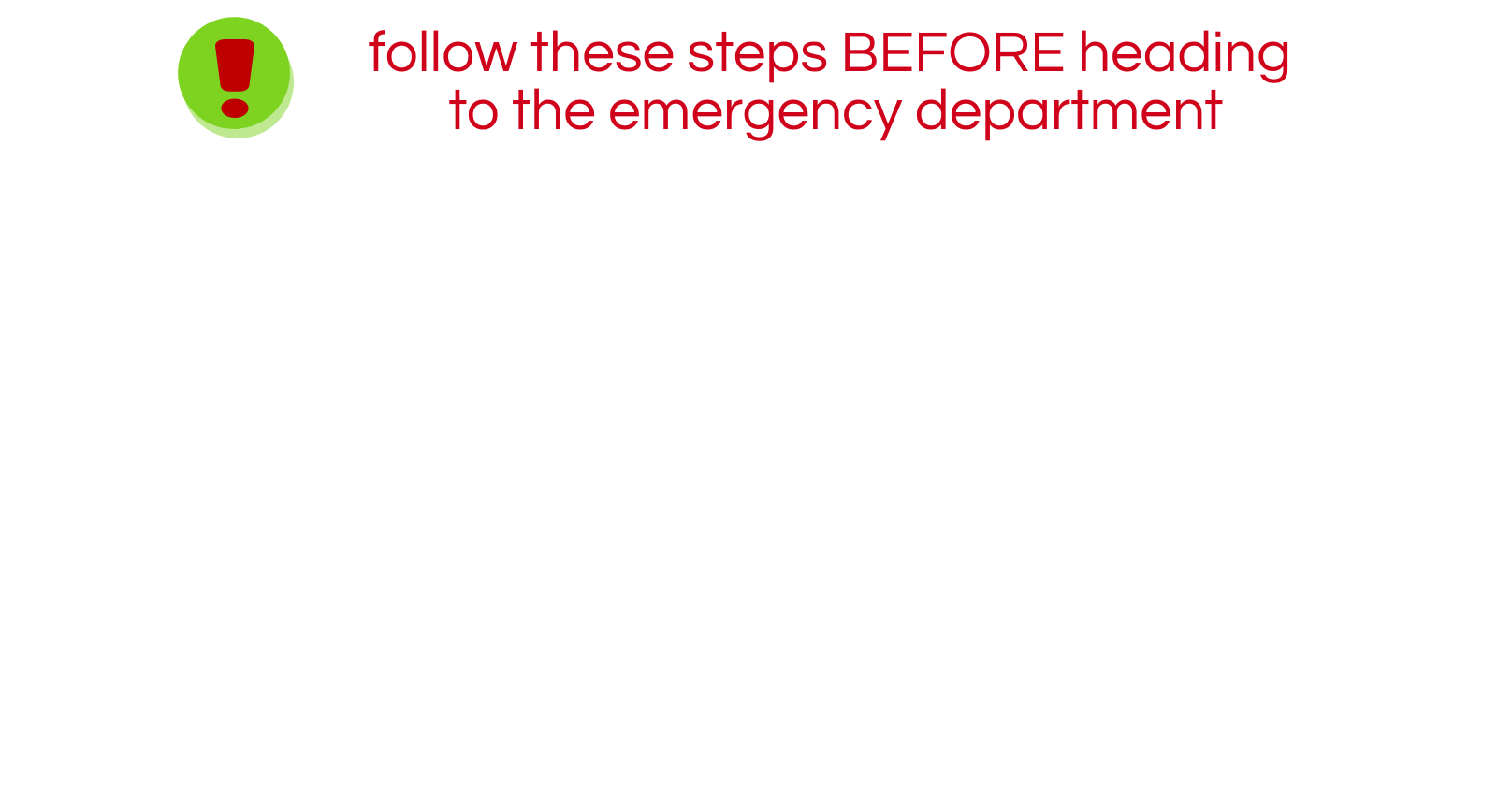 